          Gaelscoil Chnoc Liamhna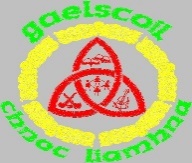 Bóthar Chnoc Liamhna,Cnoc LiamhnaBaile Átha Cliath D16 HR26GDPR Privacy NoticeWhen you register your child with Gaelscoil Chnoc Liamhna and when your child attends Gaelscoil Chnoc Liamhna, you accept that Gaelscoil Chnoc Liamhna will process your personal data and that of your child.Here you will find information about the personal data we collect and why and with whom we share it.Information that we collect:We collect details of identity, nationality, language, religion, medical data, images and photos including CCTV, family data, entry/registration data, academic progress, PPS numbers, special educational needs, behaviour, attendance and health, financial information (school requisites, voluntary contribution).When you apply for a place for your child in Gaelscoil Chnoc Liamhna we collect name, address, contact details, information regarding parents/guardians.  We request the consent of parents/guardians for taking photographs, school outings and trips.How we use information and legal basisWe use personal data for purposes including:Your application for registration;To provide appropriate education and support;Monitoring of academic progress;To take care of your child’s health and welfare;To care for our staff and our pupils;Co-ordinating, evaluating, financing and organising education programmes;In order to adhere to our legal obligations as an educational body;To meet our monitoring and reporting obligations with Government bodies.Processing appeals, resolving disputes, and defending litigation etc.With whom do we share your data?We share your personal data with third parties, including other Government bodies.This includes the Department of Education and Skills, NEPS, TUSLA, An Garda Síochána, HSE, Department of Social Protection, Revenue etc.The level of sharing and the nature of content shared depends on different factors.  The Government bodies to whom we transfer your personal data will  use the data for their own specific purposes (including: verifying other information they already possess etc.) and they may also aggregate it with other information that they already have about yourself and your family.  We also share your personal data with other third parties including our insurance company and other service providers (including IT providers, security providers, legal advisers, etc.).  We must in accordance with the law provide certain records relating to the progress of pupils in their education to the parents/guardians of the student.We do not transfer your personal data to another country or to an international organisation.We do not participate in automation decision-making/profiling.How long do we hold your data?Some personal data is only kept for a short period (for example, we will delete them at the end of the academic year as they are no longer needed).  We have some data that we will hold for a longer period (for example, they are retained after your child completes his/her studies in Gaelscoil Chnoc Liamhna or leaves the school for another reason).You have the following statutory rights:Right to complain with a supervisory authority.Right of access.Right to correct inaccuracies.Right to be mistaken.A right to restrict processing.The right to data portability.Right to object to automated decision making/profiling.